The Beginning of May in Poland & The Constitution of May 3 - Worksheet When you think about the 1st, 2nd and 3rd May, what comes to your mind first?
 Fill in the mind map alone or with your deskmate.  Add more lines if necessary.		   -  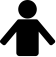 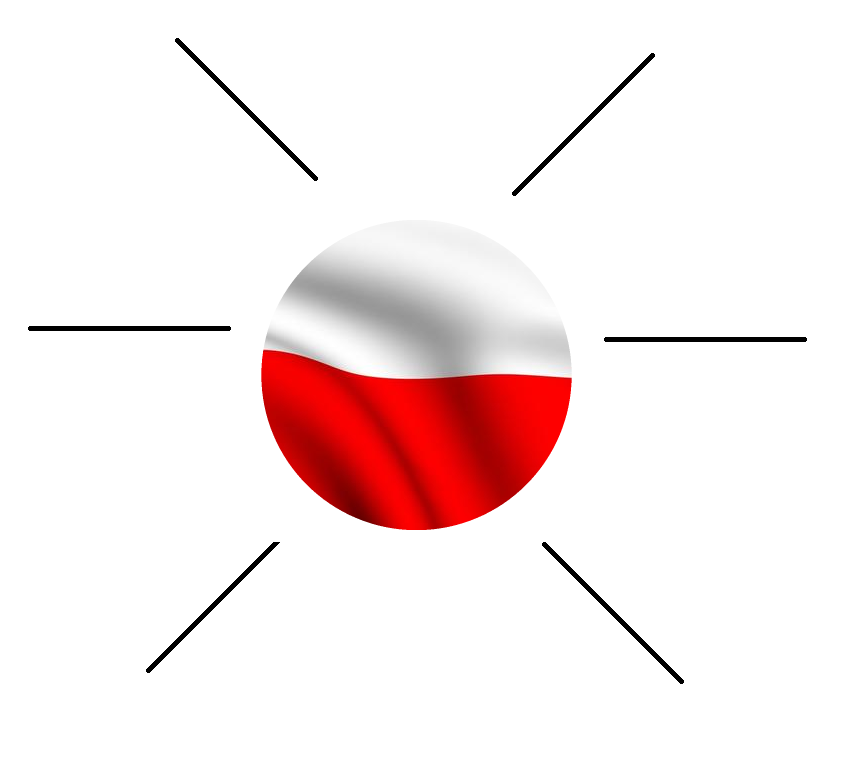 Translate these words and phrases into your own language. Ask your friends or use a dictionary to help you. 
 										 -  labor / labour  –………………………………………………..………………………………………..…………………………………………………………an anniversary –  ……………….………………………………………………………………………………………………………………………………….an illumination –…………………………..………….……………………………………………………………………………………………………………a resident –………………..………………………………………………………….……………………………………………………………………………….spectacular  – ………………………………..………………………………………………………………………………………………………………………accession – ………………………….…………………………….……………………………………..…………………...........................................membership – ……….………………………………….…….…………………………………………………………………………………………………….outweigh  –  ………………………………………………………..…………………..……………………………………………………………………………to settle – ……………………………………………...…………………..…………………………………………………………………………………………substantial  – .…………………………………………………………………………………………………………….………………………………………….to instate – ………………….…………………………..................................................................................................................to awake – ………………………………………………………………..…………………………………………………………………………………………..a defect – ……………………………………..……………..……………………….……………………………………………………………………………….independently – …………………………………………………………….……………………………………………………………………………………..to accompany – …………………………………………………………………………………………………………………………………………………….tremendous – ……………………………………………………………..………………………………….…………………………………………………….to preserve – ………………………………………………………………..………………………….……………………………………………………………to amass – ……………………………………………………………………………………………………………………………………………………………..to consign – ……….……………………………………………….…………………………………………………………………………………………………legislative (power) – ……………………………………….………………..…………………………………………………………………………………..executive (power) – ………………………………………………………………………………………………………………………………………………judicial (power) – ……………………………………………….………..……………………………………………………………………………………….constitutional monarchy – ………………………………………..…………………………………………………………..……………………….….…national holiday – ……………………………………………………………………………………………………………………………….……………..… public holiday / bank holiday – ………………………………….…………………………………………………………………………………………Text A:												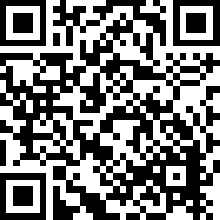 https://www.huffingtonpost.com/entry/its-a-long-triple-holiday_b_9820556Text B:												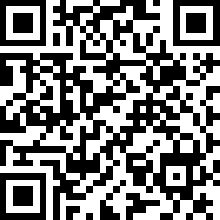 https://pamiecpolski.archiwa.gov.pl/en/the-constitution-of-3rd-may-1791What is displayed on the streets of Gdańsk between 1.05 and 3.05? Draw it.			 							 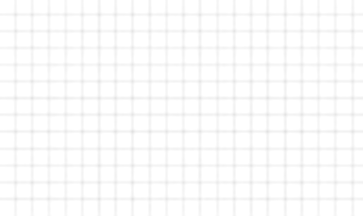 How many years have passed: 									since Poland became a member country of the EU? ………………………………………………………………………since the adoption of the Government Act of 3rd of May? ………………………………………………………………………Put your answers in the correct places in the Text A – the ones marked by a grey background.Fill in the timeline with the information and dates from Text A.				 - What was the purpose of creating the Polish Constitution of 3rd May 1791?			 - 
Find the answers in Text A and Text B, then present them on a mind map. Add more lines if necessary.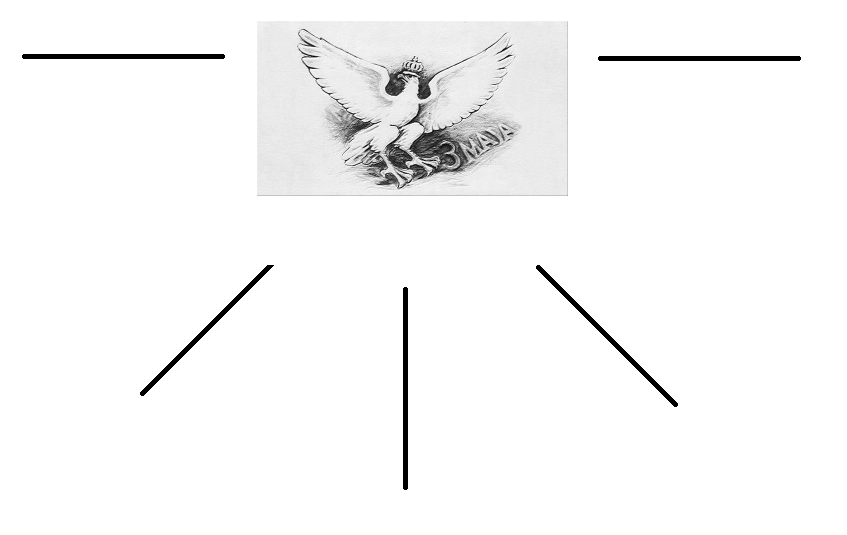 On the provided map of current-day Poland mark the route which took the original manuscript 
of the Constitution. Write down the dates.								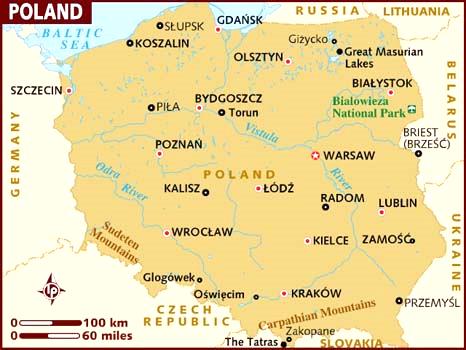 Read Text A and B again and decide if the provided sentences are TRUE, FALSE, 
or if there is NO INFORMATION.Between May 1 and May 3 Gdańsk is illuminated in red colour only. 				
TRUE / FALSE / NO INFORMATIONPolish Flag Day is a national holiday. 
TRUE / FALSE / NO INFORMATIONThe Constitution from 1791 changed Poland into a democratic country. 
TRUE / FALSE / NO INFORMATIONTalking about the 1791 Constitution was forbidden between 1945 and 1999. 
TRUE / FALSE / NO INFORMATIONToday’s Poland is a paradise. 
TRUE / FALSE / NO INFORMATIONThe Polish Constitution of 1791 was the first constitution in Europe.
TRUE / FALSE / NO INFORMATION1791 Constitution has never been abolished and is still being used in Poland.
TRUE / FALSE / NO INFORMATIONThe Constitution is now held in the Central Archives of Historical Records.
TRUE / FALSE / NO INFORMATIONDescribe the picture to your friend. 							 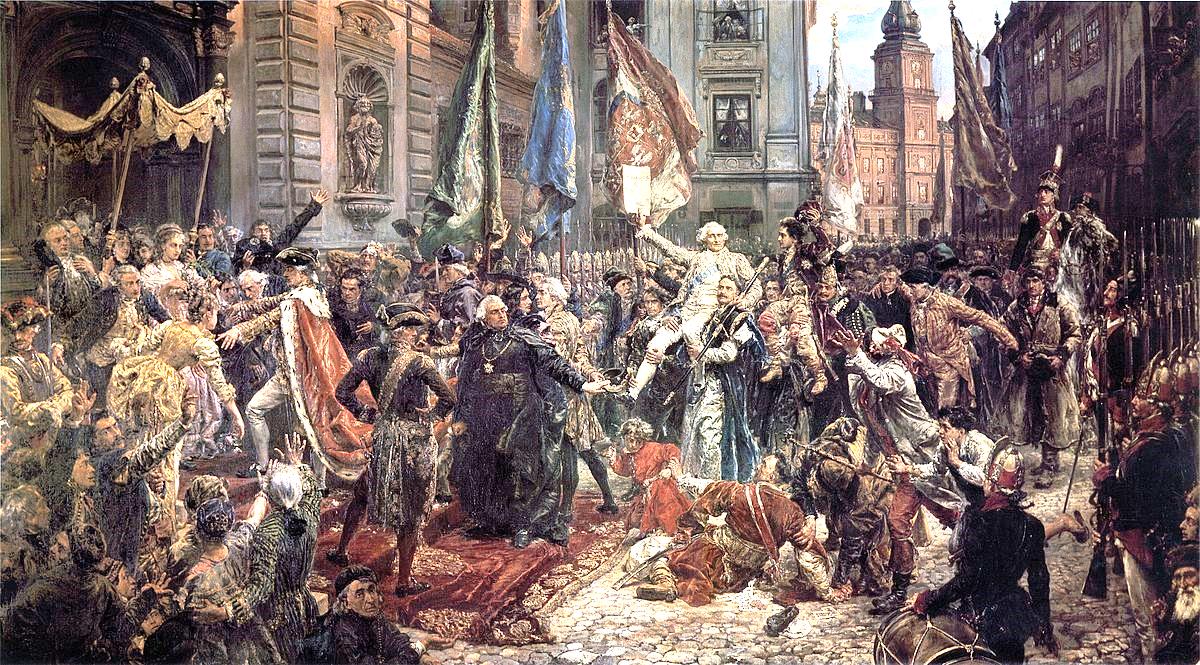 Do you know the name of this painting and its author? Try to guess it and then check the answer by flipping the page upside down.Work in groups. How do Polish people celebrate the beginning of May nowadays? 
Describe the activities they perform. Use the Internet if necessary.			  -  ………………………………………………………………………………………………………………………………………………………………………………………………………………………………………………………………………………………………………………………………………………………………………………………………………………………………………………………………………………………………………………………………………………………………………………………………………………………………………………………………………………………………………………………………………………………………………………………………………………………………………………………………………………………………………………………………………………………………………………………………………………………………………………………………………………………………………………………………………………………………………………………………………………………………………………………………………………………………………………………………………………………………………………………………………………………………………………………………………………………………………………………………………………………………………………………………………………………………………………………………………………………………………………………………………………………………………………………………………………………………………………………………………………………………………………………………………………………………………………………………………………………………………………………………………………………………………………………………………………………………………………………………………………………………………………………………………………………………………………………………………………………………………………………………………………………………………………………………………………………………………………………………………………………………………………………………………………………………………………………………………………………………………………………………………………………………………………………………………………………………………………………………………………………………………………………………………………………………………………………………………………………………………………………………………………………………………………